 ELŐTERJESZTÉSÁbrahámhegy Község Önkormányzata Képviselő-testületének  2017. május 31-i soron következő nyílt üléséreTisztelt Képviselő-testület!A Badacsonyi CÉH Turisztikai Egyesület elnöke, Békássy János úr kérelemmel fordult a Képviselő-testület felé, melyben támogatásunkat kérte a Régiójáró buszjárathoz.A kérelem jelen előterjesztésem melléklete.Javaslom a T. Képviselő-testületnek a támogatás megállapítását és kérem a T. Képviselő-testület, hogy az előterjesztést megtárgyalni és a határozati javaslatokat elfogadni szíveskedjékÁbrahámhegy, 2017. május 23.Tisztelettel:Határozati javaslat…./2017.(III.29.) Képviselő-testületi határozatRégiójáró buszjárat támogatásaÁbrahámhegy Község Önkormányzatának Képviselő-testülete Ábrahámhegy Község Önkormányzata Képviselő-testületének az államháztartáson kívüli forrás átvételére és átadására vonatkozó szabályokról szóló 20/2013. (XI. 21.) önkormányzati rendelete – a továbbiakban: Ör. – 2.§ (2) bekezdésében biztosított jogkörében eljárva Badacsony CÉH Turisztikai Egyesület (8261 Badacsonytomaj, Park utca 14., képviseli Békássy János elnök)) részére 2017. évben vissza nem térítendő támogatást biztosít 100.000 ezer Ft összegben, azaz egyszázezer forint összegben az önkormányzat 2017. évi költségvetésében elfogadott tartalék keret terhére.elrendeli, hogy a támogatás kifizetése egy összegben, átutalással történjen a támogatott számlájára 2017. július 15. napjáig.a támogatás célja: Régiójáró buszjárat működtetésének támogatásaa támogatás felhasználásának határideje: 2017. december 31.elrendeli, hogy az Egyesület a támogatásról 2018. január 31-ig köteles elszámolni.a támogatási cél kormányzati funkciója: 011130  felhatalmazza a polgármestert, hogy fentiekben körülírt támogatásra a Képviselő-testület döntésének megfelelő tartalommal kössön megállapodást a támogatottal az Ör. 4.§ (2) bekezdésében meghatározottakra. felkéri a Badacsonytomaji Közös Önkormányzati Hivatal Költségvetési- és Adóosztályát, hogy az összeg kifizetéséről gondoskodjon.utasítja a polgármestert, hogy az elszámolás benyújtásáról, illetve annak elmaradásáról számoljon be.Határidő: a megállapodás megkötésére: 15 nap, az összeg kifizetésére: megállapodás szerintFelelős: Vella Ferenc Zsolt polgármester, Tóth Zsuzsanna költségvetési- és adóosztályvezető-helyettes
ÁBRAHÁMHEGY KÖZSÉG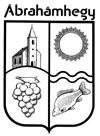 A határozati javaslatot törvényességi szempontból megvizsgáltam:Wolf Viktória jegyzőPOLGÁRMESTERÉTŐLA határozati javaslatot törvényességi szempontból megvizsgáltam:Wolf Viktória jegyző8256 Ábrahámhegy, Badacsonyi út 13.    A határozati javaslatot törvényességi szempontból megvizsgáltam:Wolf Viktória jegyzőTelefon: +36 87 471 506A határozati javaslatot törvényességi szempontból megvizsgáltam:Wolf Viktória jegyzőÜgyiratszám:1/………/2017.Tárgy:Badacsonyi CÉH Turisztikai Egyesület támogatási kérelem – Régiójáró buszjáratElőterjesztő:Vella Ferenc Zsolt polgármesterElőkészítő:Wolf Viktória jegyzőMelléklet:kérelem másolatbanMeghívott:Békássy János elnök CÉH EgyesületA döntés meghozatala egyszerű többséget igényel.A döntés meghozatala egyszerű többséget igényel.Vella Ferenc Zsoltpolgármester